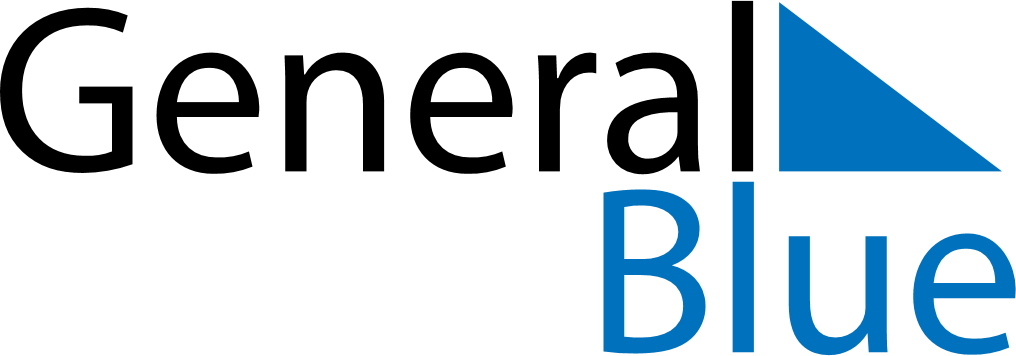 January 2021January 2021January 2021January 2021January 2021January 2021HaitiHaitiHaitiHaitiHaitiHaitiSundayMondayTuesdayWednesdayThursdayFridaySaturday12Independence DayAncestry Day3456789Epiphany10111213141516171819202122232425262728293031NOTES